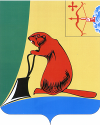 ТУЖИНСКАЯ РАЙОННАЯ ДУМАКИРОВСКОЙ ОБЛАСТИРЕШЕНИЕО назначении выборов депутатов Тужинской районной Думы Кировской области пятого созыва	В соответствии с пунктом 1 статьи 10 Федерального закона от 12.06.2002 № 67-ФЗ «Об основных гарантиях избирательных право и права на участие в референдуме граждан Российской Федерации», с пунктом 1 статьи 5 Закона Кировской области от 28.07.2005 № 346-ЗО «О выборах депутатов представительных органов и глав муниципальных образований в Кировской области» Тужинская районная Дума РЕШИЛА:1. Назначить выборы депутатов Тужинской районной Думы Кировской области пятого созыва на 18 сентября 2016 года.	2. Решение вступает в силу с момента принятия.	3. Настоящее решение о назначении выборов депутатов Тужинской районной Думы пятого созыва подлежит официальному опубликованию в районной газете «Родной край» не позднее 29 июня 2016 года.Глава Тужинского района		Л.А. Трушкова24.06.2016№74/469пгт Тужапгт Тужапгт Тужапгт Тужа